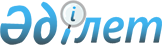 Бас бостандығынан айыруға сотталғандардың орнын ауыстыру қағидасын бекіту туралы
					
			Күшін жойған
			
			
		
					Қазақстан Республикасы Ішкі істер министрінің 2012 жылғы 30 наурыздағы № 185 Бұйрығы. Қазақстан Республикасы Әділет министрлігінде 2012 жылы 28 сәуірде № 7604 тіркелді. Күші жойылды - Қазақстан Республикасы Ішкі істер министрінің 2014 жылғы 22 тамыздағы № 550 бұйрығымен      Ескерту. Күші жойылды - ҚР Ішкі істер министрінің 22.08.2014 № 550 бұйрығымен (01.01.2015 бастап қолданысқа енгізіледі).      Қазақстан Республикасының 1997 жылғы 13 желтоқсандағы Қылмыстық-атқару кодексінің 71-бабының 6-бөлігіне сәйкес БҰЙЫРАМЫН:



      1. Қоса беріліп отырған Бас бостандығынан айыруға сотталғандардың орнын ауыстыру қағидасы бекітілсін.



      2. Қазақстан Республикасы Ішкі істер министрлігінің Қылмыстық-атқару жүйесі комитеті (Б. Бердалин):



      1) осы бұйрықты Қазақстан Республикасы Әділет министрлігінде мемлекеттік тіркеуді және оны алдағы уақытта ресми жариялауды;



      2) осы бұйрықты Қазақстан Республикасы Ішкі істер министрлігінің интернет-ресурсында орналастыруды қамтамасыз етсін.



      3. Осы бұйрық алғаш ресми жарияланған күнінен бастап күнтізбелік он күн өткен соң қолданысқа енгізіледі.      Министр 

      полиция генерал-лейтенанты                 Қ. Қасымов

Бекітілді      

Қазақстан Республикасы

Ішкі істер министрінің

2012 жылғы 30 наурыздағы

№ 185 бұйрығымен   

Бас бостандығынан айыруға сотталғандардың орнын

ауыстыру қағидасы 

1. Жалпы ережелер

      1. Осы Бас бостандығынан айыруға сотталғандардың орнын ауыстыру қағидасы (бұдан әрі - Қағида) Қазақстан Республикасының 1997 жылғы 13 желтоқсандағы Қылмыстық-атқару кодексіне (бұдан әрі - ҚАК) сәйкес әзірленді және бас бостандығынан айыруға сотталғандарды түзеу мекемелеріне (бұдан әрі - ТМ) орналастыру тәртібін айқындайды.

      2. Сотталғандарды бір ТМ-нен басқаға орнын ауыстыру Қазақстан Республикасы Ішкі істер министрлігі Қылмыстық-атқару жүйесі комитетінің (бұдан әрі - ҚАЖК) нұсқауы бойынша:



      1) сот актілері;



      2) сотталғанды денсаулық жағдайына байланысты орнын ауыстыру туралы ТМ-нің сұрауы;



      3) сотталғанның қауіпсіздігін қамтамасыз ету бойынша ТМ қорытындысы;



      4) ТМ-ді қайта құру туралы шешімі негізінде жүзеге асырылады.



      3. Сотталғанды денсаулық жағдайына байланысты орнын ауыстыру туралы ТМ сұрауына ауру тарихынан үзінді қоса беріледі.



      4. Қылмыспен күресте және құқықтық тәртіпті сақтауда, ТМ-де сотталғанның өміріне қауіп төнген жағдайда, сондай-ақ сотталғандарды ұстау режимінің тәртібін қасақана бұзған жағдайда көмек көрсететін адамдарды оқшаулау үшін сотталғандардың қауіпсіздігін қамтамасыз ету бойынша ТМ-нің қорытындысы қабылданады.



      5. Сотталғандарды басқа ТМ-ге орнын ауыстыру туралы ҚАЖК-ның нұсқауын ТМ түскен күнінен бастап бір ай ішінде орындайды.



      6. Сотталғандарды бір ТМ-нен басқаға орнын ауыстыру туралы ҚАЖК нұсқауы ТМ-де орналастыру үшін бос орындар болмаған жағдайда ҚАЖК нұсқауы бойынша жүзеге асырылады. Лимиті асқан ТМ-де басқа ТМ-нен сотталғандар ауыстырылмайды.



      7. ТМ-де режимдік-профилактикалық іс-шаралар өткізу кезінде басқа ТМ-нен сотталғандар орын ауыстырмайды.



      8. Сотталғандардың орын ауыстыруы туралы ТМ әкімшілігі туысқандарының біріне немесе заңды өкіліне (сотталғанның қалауы бойынша) хабарлайды.



      9. Бас бостандығынан айыруға сотталғандар бір ТМ-нен басқа ТМ-ғе айдауылдау арқылы орналастырылады.



      10. Сотталғандарды орналастыру кезінде олар ТМ-де (жіберуші органмен) киіммен, маусымдық аяқ киіммен, сондай-ақ жол жүруінің барлық кезеңіне сотталғандарға белгіленген норма бойынша азық-түлікпен қамтамасыз етіледі.



      11. Сотталғанды бір ТМ-нен басқа ТМ-ге орналастыру кезінде, оның жеке есеп шотындағы ақшалары сотталған жіберілген мекемедегі оның жеке есеп шотына бір ай мерзім ішінде аударылады.



      12. Сотталғандарды орналастыру мемлекет есебінен жүзеге асырылады.
					© 2012. Қазақстан Республикасы Әділет министрлігінің «Қазақстан Республикасының Заңнама және құқықтық ақпарат институты» ШЖҚ РМК
				